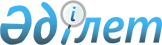 О внесении изменений в Указ Президента Республики Казахстан от 21 апреля 2008 года № 573 "О вопросах государственных высших учебных заведений, первые руководители которых назначаются на должности и освобождаются от должностей Президентом Республики Казахстан"
					
			Утративший силу
			
			
		
					Указ Президента Республики Казахстан от 27 января 2012 года № 257. Утратил силу Указом Президента Республики Казахстан от 17 августа 2019 года № 120
      Сноска. Утратил силу Указом Президента РК от 17.08.2019 № 120.
      Подлежит опубликованию в Собрании
      актов Президента и Правительства
      Республики Казахстан      
      ПОСТАНОВЛЯЮ:
      1. Внести в Указ Президента Республики Казахстан от 21 апреля 2008 года № 573 "О вопросах государственных высших учебных заведений, первые руководители которых назначаются на должности и освобождаются от должностей Президентом Республики Казахстан" (САПП Республики Казахстан, 2008 г., № 19, ст. 166, 2010 г., № 38, ст. 324) следующие изменения:
      подпункт 2) пункта 1 изложить в следующей редакции:
      "2) Правила назначения, аттестации и освобождения от должности первых руководителей государственных высших учебных заведений, назначаемых Президентом Республики Казахстан.";
      в Правилах назначения на должности, освобождения от должностей первых руководителей государственных высших учебных заведений, назначаемых на должности и освобождаемых от должностей Президентом Республики Казахстан, и прохождения ими аттестации, утвержденных вышеназванным Указом:
      заголовок изложить в следующей редакции:
      "Правила назначения, аттестации и освобождения от должности первых руководителей государственных высших учебных заведений, назначаемых Президентом Республики Казахстан";
      пункт 1 изложить в следующей редакции:
      "1. Настоящие Правила назначения, аттестации и освобождения от должности первых руководителей государственных высших учебных заведений, назначаемых Президентом Республики Казахстан (далее - Правила), разработаны в соответствии с Законом Республики Казахстан от 27 июля 2007 года "Об образовании".
      Правила определяют порядок назначения, аттестации и освобождения от должности первых руководителей государственных высших учебных заведений, назначаемых Президентом Республики Казахстан.".
      2. Настоящий Указ вводится в действие со дня подписания.
					© 2012. РГП на ПХВ «Институт законодательства и правовой информации Республики Казахстан» Министерства юстиции Республики Казахстан
				
Президент
Республики Казахстан
Н. Назарбаев